Begrafenisvereniging Winsum-Obergumwww.begrafenisvereniging-winsum-obergum.nlCONCEPT Notulen Begrafenisvereniging Winsum-Obergum 10 april 2018Opening door de voorzitter.De voorzitter toont zich verheugd met deze hoge opkomst. De agenda wordt  vastgesteldMededelingen- afmeldingen Er zijn twee afmeldingen Er wordt een moment van stilte gehouden om stil te staan bij het overlijden van Roelof Holtrop. Roelof was 15 jaar drager voor de vereniging en is na een korte periode van ziekte overleden. Ook wordt benoemd dat onze drager, Donald  Snor ook ernstig ziek is. We wensen de familie veel sterkte.Notulen jaarvergadering 2017  Er zijn geen vragen of opmerkingen en de notulen worden goed gekeurd.Jaarverslag 2017; Naar aanleiding van het jaarverslag is er een vraag:FG stelt een vraag over de mogelijkheid van een aula. De heer Jonk vertelt dat er een onderzoek door de vereniging plaats gaat vinden . We willen graag van de leden weten of er behoefte is naar een aula.  Dat is een goed idee aldus mevrouw FG, ze benoemt de mogelijk een bij de Obergummer kerk ; daar zijn immers bouw/ renovatieplannen.Financieel Jaarverslag 2017 wordt door de penningmeester toegelicht.Er wordt gesproken over de werkelijke kosten. Er zijn verschillen doordat  het vertrek van leden om allerlei redenen. Stoppen of overlijden. Toch komen er ook veel leden bij. De rente daalt. De inkomsten door niet leden betekent dat er gebruik wordt gemaakt van onze spullen. Zoals de kar, het zinktoestel,  de schotten enz. Ietse Pestoor geeft een duidelijke toelichting en laat foto’s zien.HV stelt een vraag over het kapitaal. De penningmeester geeft een toelichting dat we door middel van actuarieel rapport voldoende in kas moeten hebben voor al onze leden. Mocht er iets gebeuren dat moeten we alle leden kunnen uitkeren. Begroting 2018Begroting wordt iets hoger: Er zijn 3 nieuwe dragers en deze mannen moeten ook weer in het pak. Ook is de aanschaf van de materialen verhoogd dit i.v.m. de aanpassing voor de letterlijke verhoging van de grafschotten.Kascontrole: De boekhouding is goedgekeurd en de penningmeester wordt decharge verleend.De kascontrolecommissie voor 2019  is vastgesteld.Bestuursverkiezingen ; Maria Luimstra wordt herkozen en  Robin Hooghuis wordt als aspirant lid gekozen.Nieuwe dragers worden verwelkomd.RondvraagGraag verkeersregelaar bij de Er is navraag gedaan en voor evenementen moeten/kunnen verkeersregelaars worden gevraagd. Handig is om voor de uitvaart mogelijk verkeersregelaars op te leiden, zodat we hiervan gebruik kunnen maken.Pauze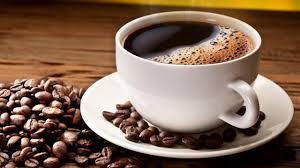 Discussie met onze leden: Het bestuur van de begrafenisvereniging Winsum- Obergum wil graag met u in gesprek over hoe u kijkt naar de vergoedingen die wij bieden. “Gaan wij voldoende mee met de tijd of vragen onze leden iets anders van ons?  Wil men uitbreiding van de diensten? “Stel er komt een verhoging? Lopen de leden dan niet weg naar Nuvema of een andere partij? Nuvema is een verzekeringsmaatschappij. De vraag is of Van Houten iets extra’s moet bieden. Natuurlijk moeten leden zich bij verzekeren bij bijvoorbeeld Nuvema of Twenthe. Van Houten benoemt dat een vereniging geen verzekering worden. Hoe zorg je ervoor dat je overeind blijft?. De jeugd kiest voor gemakkelijk en alles compleet. Er vindt een verschuiving plaats van begraven naar cremeren. Verenigingen moeten werken aan de PR. Er is een kloof tussen nu en de toekomst. Verenigingen moeten kijken naar de mogelijkheden / kansen voor de uitvaart. In 2006 was er in Winsum een uitvaartbeurs dat was geen succes. Misschien moeten we onze vereniging laten zien op een braderie. Misschien moeten we lichtjesdagen organiseren, zodat niet leden zien wat we doen.De familie wil steeds meer zelf doen in overleg met de uitvaartverzorger is dat mogelijk. Vanaf 2013 kun je geen graven meer kopen voor onbetaalde tijd. Vervolgens wordt er gesproken over het grafruimen dat gaat niet zomaar, de familie wordt altijd door de gemeente Winsum geïnformeerd. Zijn er nog graven die door kerken worden onderhouden? Volgens H. is er nog een gravenfonds: Hij heeft geen idee of dat nog bestaat.Kort samengevat Laat het zoals het is en gaan ons inzetten voor de PR. Sluiting